ТЕХНИЧЕСКИЙ ЦЕНТР СКЛАДСКОЙ ТЕХНИКИ И ПОГРУЗЧИКОВ «ООО АЛЬЯНС РАУМ»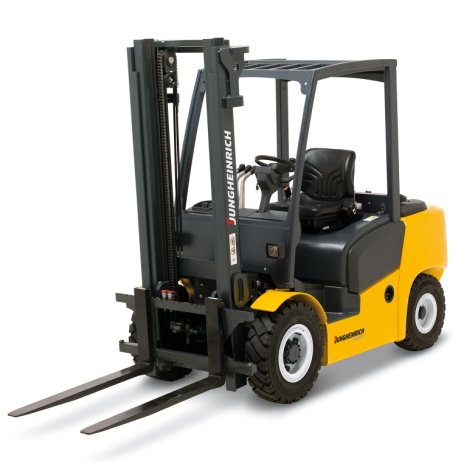 Приглашает на работу выпускников техникума КГА ПОУ «КТТиС»Если Вы:- имеете права водителя категории «В»;- отслужили в армии;- разбираетесь в авто-технике;- имеете желание работать исамосовершенствоваться!Тогда Вам к нам!- остальному мы вас обучим!!!Мы находимся по адресу: г. Красноярск, ул. Кразовская – 4www.aльянсраум.рф К/т:8.983.169.40.56 Валерий Эдмундович